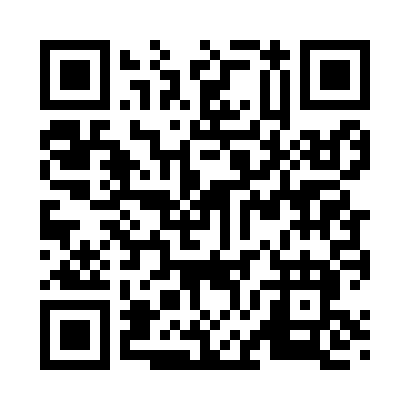 Prayer times for Le Sueur, Minnesota, USAMon 1 Jul 2024 - Wed 31 Jul 2024High Latitude Method: Angle Based RulePrayer Calculation Method: Islamic Society of North AmericaAsar Calculation Method: ShafiPrayer times provided by https://www.salahtimes.comDateDayFajrSunriseDhuhrAsrMaghribIsha1Mon3:435:351:205:279:0410:562Tue3:435:361:205:279:0410:563Wed3:445:371:205:279:0310:554Thu3:455:371:205:289:0310:555Fri3:465:381:205:289:0310:546Sat3:475:391:215:289:0210:537Sun3:495:391:215:289:0210:528Mon3:505:401:215:289:0110:519Tue3:515:411:215:289:0110:5110Wed3:525:421:215:289:0010:5011Thu3:535:421:215:279:0010:4912Fri3:555:431:215:278:5910:4713Sat3:565:441:225:278:5910:4614Sun3:575:451:225:278:5810:4515Mon3:595:461:225:278:5710:4416Tue4:005:471:225:278:5610:4317Wed4:025:481:225:278:5610:4118Thu4:035:491:225:278:5510:4019Fri4:055:501:225:268:5410:3920Sat4:065:511:225:268:5310:3721Sun4:085:521:225:268:5210:3622Mon4:095:531:225:268:5110:3423Tue4:115:541:225:258:5010:3324Wed4:125:551:225:258:4910:3125Thu4:145:561:225:258:4810:3026Fri4:165:571:225:248:4710:2827Sat4:175:581:225:248:4610:2628Sun4:195:591:225:248:4510:2529Mon4:216:001:225:238:4410:2330Tue4:226:011:225:238:4310:2131Wed4:246:021:225:228:4110:19